РЕПУБЛИКА СРБИЈАМИНИСТАРСТВО ОДБРАНЕВОЈНА УСТАНОВА „TАРА“Бајина БаштаБрој: ______________________.2020.године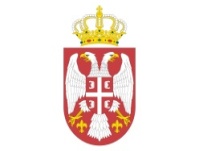 На основу чл. 27. став 2. Закона о јавним набавкама („Сл. Гласник РС“, бр. 91/19),  Одлуке о покретању поступка набавке чија је вредност мања од вредности прагова до којих се закон не примењује    бр. 697-2 од 27.11.2020. године, припремљен је: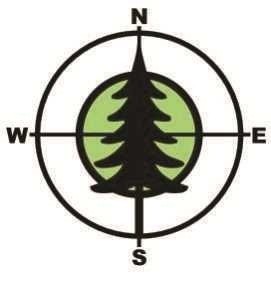 .НАБАВКА (радови)Изградња привремених објеката у склопу ресторана „Јеремичак“Фаза Iфаза израде пекаре са настрешницомРЕДНИ БРОЈ НАБАВКЕ<П 10/2020врста Поступка: ПОСТУПАК НАБАВКЕ чија је процењена вредност једнака или већа од вредности прагова до којих се закон не примењује а мањи од    европских праговаПожељно је да понуђач не издваја из целине делове Позива за достављање понуда које  сматра непотребним, нити да им мења место.Број:___________Дaтум:________.2020.годинеПОЗИВ ЗА ПОДНОШЕЊЕ ПОНУДЕ	На основу чл. 27. став 1. тачка 1. Закона о јавним набавкама („Сл. Гласник РС“, бр. 91/19), Наручилац РС-МО  Војна Установа „ТАРА“Бајина Баштаупућује вам следећи:ПОЗИВ ЗА ПОДНОШЕЊЕ  ПОНУДАНазив, адреса и интернет страница наручиоца  Врста наручиоца:РС-МОВојна установа „Тара“Бајина БаштаИзвор финансирања:Сопствена средстваВрста поступка набавке:набавка чија је вредност једнака или већа од вредности прагова до којих се закон не примењује а мањи од европских прагова.(< 3.000.000,00)набавка радова.Врста предмета:РадовиОпис предмета набавке: набавке чија је вредност једнака или већа од вредности прагова до којих се закон не примењује а мањи од европских праговабр. < П 10/2020–Радови на изради пекаре са настречницом код ресторана „Јеремичак“ Критеријум, елементи критеријума за закључење уговора:цена без ПДВ-а. У ситуацији када постоје две или више понуда са истом понуђеном ценом, наручилац ће као најповољнију понуду изабрати понуду понуђача који понуди дужи рок важења понуде.Понуда се сматра благовременом ако је у  канцеларијуГрупе за кадровске, правне и опште послове -деловодство РС-МО Војну установу „Тара“ Бајина Башта,31250Бајина Башта, пристигла или лично предата до 12.00 часова дана 04.12.2020.године.Понуда приспела по истеку датума и сата одређених у позиву, сматраће се неблаговременом, а Наручилац ће је вратити неотворену понуђачу, са назнаком да је поднета неблаговремено. Понуђач може да измени, допуни или опозове своју понуду до истека рока за подношење понуде.Понудa се припрема и подноси у складу са позивом и конкурсном документацијом.Понуду састављену према датом упутству, потребно је доставити на адресу: РС-МОВојна установа „Тара“ Бајина Башта 31250, Бајина Баштау затвореној-запечаћеној коверти са назнаком:Набавка радова чија је вредност једнака или већа од вредности прагова до којих се закон не примењује а мањи од европских прагованабавка радоваброј<П10/2020– I ФАЗА- Радови на изради пекаре са настрешницом у склопу  ресторана  „Јеремичак“Понуда се сматра благовременом уколико је примљена од стране Понуђача  до  04.12.2020. год. до 12:00 часова– НЕ ОТВАРАТИ“Коверта треба да је затворена на начин да се приликом отварања понуда  може са сигурношћу утврдити да се први пут отвара. На предњој страни мора имати заводни број понуђача, а на полеђини мора бити оверена печатом понуђача.На полеђини коверте понуђачи су обавезни да назначе назив, седиште, адресу и особу за контакт.Понуђач може да поднесе само једну понуду.Понуду доставити на српском језику.Понуда са варијантама није дозвољена.Место, време и начин отварања понуда:Јавно отварање понуда обавиће се истог дана у 12.30 часова по редоследу пријема понуда у просторијама Наручиоца: РС-МО ВУ „Тара“ Бајина Башта.Поступак отварања понуда спроводи Комисија за набавку образована решењем наручиоца.Рок за закључивање уговора :Уговор ће се закључити у  оквирном року од 7 дана од дана отварања понуда.Лице за контакт:Душко Милошевић, ел. пошта: logistika.vutara@mod.gov.rsУ циљу припреме и подношења одговарајуће и прихватљиве понуде, понуђачи су у обавези да обиђу терен (локацију) где ће се вршити извођење радова, што потврђују потписивањем  Изјаве (Образац 4- Образац изјаве о  обиласку локације-места вршења предметних радова)Овлашћени представници понуђача („заинтересована лица“) могу да обиђу локацију од  дана 30.11. до 03.12. 2020.године у периоду од 10,00-14,30 часова уз претходну најаву лицу за контакт: Душку Милошевићу, у циљу координације и договора у вези са обавезним обиласком локације.Пре обиласка локације представници Понуђача дужни су да представнику Наручиоца предају одговарајуће Овлашћење за обилазак локације. Потписивањем  горе наведене изјаве понуђачи потврђују да су обишли локацију на којој ће се вршити предметни радови, као и да су на лицу места могли да се упознају са стањем и стандардизацијом објеката и са начином на који Наручилац захтева вршење радова уконкурсној документацији, као   и да су упознати са  елементима који сачињавају Образац понуде,те да немогу да одустану од предметне набавке из разлога који им нису били познати  у време подношења понуде.Изјава понуђача о обиласку локације, мора бити потписана и оверена и одстране овлашћеног лица Наручиоца и чини обавезни, саставни део понуде Понуђача („заинтересованог лица“)..ТЕХНИЧКА СПЕЦИФИКАЦИЈАЛОKАЦИЈАРесторан „Јеремичак“ налази се у самом центру насеља Калуђерске Баре, на планини Тари. Приступ парцели је са прилазне саобраћајнице, која иде са путаБајина Башта-Кремна., СИТУАЦИОНО РЕШЕЊЕПоложај објекта на парцели дефинисан је захтевом инвеститора, а условљен је габаритом објекта, захтеваним садржајем и орјентацијом простора. Прилазне стазе тераса се урађене суод набијеног бетона, са завршним облагањем каменим плочама, полаганим у цементном малтеру 1:3. Преостали део парцеле је хумузиран и засејан аутохтоним врстама траве и украсним аутохтоним растињем. Приликом градње објекта неопходно је у највећој мери сачувати постојеће зеленило, а садња новог високог и жбунастог декоративног зеленила извешће се у складу са потребама.САДРЖАЈ И ОРГАНИЗАЦИЈА АРХИТЕKТОНСKОГ ПРОСТОРАПројектом се предвиђа доградња нових садржаја на три места у приземљу објекта.На предњем-југоисточном делу мотела, поред прилазне стазе, дограђује се надстрешница за постављање пекаре, роштиљаи продајног пулта.На северозападном делу се дограђује магацински простор, који ће са кухињом чинити функционалну целину.На југозападном делу дограђује се надстрешница на постојећој отвореној тераси.Димензије и распоред просторија су усклађени према намени и габаритима објекта, водећи притом рачуна о међусобној повезаности и функционалности.Надстрешница са пекаром и роштиљем гради се као простор за смештај зидане, традиционалне пекаре, роштиља, помоћних столова и пулта за продају.Између надстрешнице и постојећег магацина, односно кухиње остварује се веза избијањем прозора и постављањем врата, тако да се остварује функционалност комплетног садржаја.KОНСТРУKЦИЈАОсновни конструктивни склоп доградње обе надстрешнице за пекари и роштиља чини систем вертикалних и хоризонталних дрвених греда и стубова, у склопу сакровном дрвеномконструкцијом.Темељи су од лакоармираних бетонских трака, МБ 20.Подна плоча ради се од лакоармираног бетона МБ 20, д=8цм, на слоју набијеног шљунка, д=10 цм. Преко плоче се ради подлога од цементног малтера и завршна подна облогаод камених плоча.Зидроштиљасе зидау кружном склопу, од пуне опеке, д=12цм, у продузном малтеру 1:3:9.Изнутра се пекара облаже ватросталном опеком.Kров је двоводни, нагибакровних равни од40°и 50°, од суве и здраве четинарске грађе IIкласе, димензија према статичком прорачуну и пројекту. Преко рогова се покива оплата од рендисане даске, преко оплате хидроизолација од кондора 5мм, уздужна и попречна летва и покривачод профилисаног кровноглима, са свим потребним кровним опшивкама. Kров, зидна и таванска конструкција се за систем аб серклажа и греда везује  анкерима, а међусобна веза кровних елемената се остварује вијцима, ексерима и клампфама. Конструктивни систем магацина чини склоп аб стубов и серклажа, са испуном зидова од гитер блока. Темељи и соклени зидови раде се од армираног бетона, као и подна плоча.ОБРАДА И МАТЕРИЈАЛИЗАЦИЈАИмајући у виду издате услове у погледу примењених мтеријала за градњу на овом подручју, а у циљу остваривања просторног и визуелног идентитета НП "Тара", у складу са условимапланагенералне регулације овог подручја, предвићају се следећи материјали за изградњу и обраду објекта:Соклени потпорни зидови се споља облажу каменим плочама у циклопском слогу.Зид роштиља ради се од пуне опеке, зид магацина од гитер блока, обострано омалтерисан и  обојен полудисперзивним бојама у тону постојеће фасаде мотела.Поднадстрешнице се облажебехатон плочама, у цементном малтеру 1:3.Под магацина се ради као бетонски, са хидроизолацијом и облагањем керамиком.Кровна грађа је од здраве и суве јелове грађе, рендисане и премазане сандолином у тону по избору инвеститора.Покривачје профилисани кровни,челични пластифициани лим, преко дашчане оплате, хидроизолације, уздужних и попречних летви. Увале и опшивке димњака раде се  од пластифицираног поцинчаног лима 0.55мм, у тамно браон тону.ИНСТАЛАЦИЈЕОбјекат се опрема инсталацијама воде, канализације и електричне струје, а прикључке инсталација извести на постојећу мрежу инсталација.Приликом заказаног обиласка локације Наручилац ће потенцијалним Понуђачима  омогућити да детаљно прегледају локацију и извршеувид у пројектно техничку докуметнацију како би  добилисве неопходне информације потребне за припрему понуде.Врста и количина радоваСве позиције на електроенергетским инсталацијама подразумевају испоруку материјала, монтажу, све припремне и завршне радове, прибављање атеста за испоручену опрему, мерења и испитивање инсталације (отпор заштитног уземљења, отпор петље унутрашњих инсталација, отпор изолацијеи др.) .Сва инсталација мора бити изведена са квалификованом радном снагом, а  уграђени материјал мора бити првокласног квалитета који одговара SRPS/ISO стандардима.Приликом заказаног обиласка локације Наручилац ће потенцијалним Понуђачима  омогућити да детаљно прегледају локацију и извршеувид у пројектно техничку докуметнацију како би  добилисве неопходне информације потребне за припрему понуде.ОБРАЗАЦ 1.– ОБРАЗАЦ ПОНУДЕИнвеститор  се обавезује да  обезбеди смештај храну, у својим објектима без накнаде, за све ангажоване од стране Извођача радова  у предметној набавци.Место и датум:		Потпис одговорног лица:_______________________М.П._______________________________	_______________________________/Име и презиме одговорног лица/ОБРАЗАЦ 2.–  ОБРАЗАЦ СТРУКТУРЕ ЦЕНЕПредмет набавке:Изградња привремених објеката у склопу ресторана„Јеремичак“ФАЗА Iфаза израде пекаре са настрешницомПонуђач:____________________________________________________________________ ;Набавкачија је вредност једнака или већа од вредности прагова до којих се закон не примењује а мањи од европских прагова.(< 3.000.000,00) набавка радова број <П 10/2020.АБЗБИРНА РЕКАПИТУЛАЦИЈАОБРАЗАЦ 3. - ИЗЈАВА ПРИВРЕДНОГ СУБЈЕКТАО ИСПУЊАВАЊУ УСЛОВА У ПОСТУПКУ НАБАВКЕ НА КОЈУ СЕ ЗАКОН НЕ ПРИМЕЊУЈЕКао одговорно лице Привредног субјекта, под пуном материјалном и кривичном одговорношћу потврђујем да Привредни субјект ___________________________________ (навести назив привредног субјекта), матични број: ________________, пиб: _______________ у поступку набавке на коју се закон не примењује број број  <П 10/2020 –Изградња привремених објеката у склопу ресторана „Јеремичак“ Фаза I -фаза израде пекаре са настрешницом спуњава критеријуме за квалитативни избор привредног субјекта и то:У периоду од претходних пет година од дана истека рока за подношење понуда није правоснажно осуђен, осим ако правоснажном пресудом није утврђен други период забране учешћа у поступку набавке;Законски заступник привредног субјекта у периоду од претходних пет година од дана истека рока за подношење понуда није правоснажно осуђен, осим ако правоснажном пресудом није утврђен други период забране учешћа у поступку набавке;Да је измирио све своје доспеле обавезе пореза;Да је измирио све своје доспеле обавезе доприноса за обавезно социјално осигурање;Да према свом сазнању није повредио обавезе у области заштите животне средине;Да према свом сазнању није повредио обавезе у области социјалног права;Да према свом сазнању није повредио обавезе у области радног права;Да је свестан неког сукоба интереса због свог учествовања у поступку набавке;Да није покушао да изврши непримерен утицај на поступак одлучивања наручиоца, није дошао до поверљивих података који би могли да му омогуће предност у поступку набавке и није доставио обмањујуће податке који могу да утичу на одлуке које се тичу искључења привредног субјекта, избора привредног субјекта или доделе Уговора.ОБРАЗАЦ  4- OБРАЗАЦ ИЗЈАВЕ О ОБИЛАСКУ ЛОКАЦИЈЕ ЗА ИЗВОЂЕЊЕ РАДОВА И ИЗВРШЕНОМ УВИДУ У ПРОЈЕКТНУ ДОКУМЕНТАЦИЈУПонуђач , даје следећуИЗЈАВУО ОБИЛАСКУ ЛОКАЦИЈЕ ЗА ИЗВОЂЕЊЕ РАДОВА И ИЗВРШЕНОМ УВИДУ У ПРОЈЕКТНУ ДОКУМЕНТАЦИЈУПонуђа_,  саседиштем  у_______________________________________,  по  пријави  коју  је  поднео  Наручиоцу  и  обавештењу Наручиоца, дана___.___.2020. године,обишао је локацију где ће се изводити радови који су предмет јавне набавке, детаљно је прегледао локацију и извршио увид упројектно техничку докуметнацију и добио све неопходне информације потребне за припрему понуде. Такође изјављујемо да смо упознати са свим условима градње и да они,сада видљиви,не могу бити основ за било какве накнадне промене у цени ни обиму радова.Датум:____________                                              М.П.                           ПотписМ.П.За  Наручиоца_______________________                                           (потпис) _______________________                 (потпис)ОБРАЗАЦ 5. - ОБРАЗАЦ УГОВОРАУГОВОР БРОЈ <П 10/2020закључен између:	РЕПУБЛИКА СРБИЈА МИНИСТАРСТВО ОДБРАНЕ ВОЈНЕ УСТАНОВЕ „ТАРА“, са седиштем у Бајиној Башти, Калуђерске баре, бб којузаступа директорЉупко Ћировић, (МБ:17864963, ПИБ:108341411)  (у даљем тексту: наручилац), с једне странеБрој рачуна:840-1180664-91 Назив банке: Управа за трезор,Телефон : 031/593 503, Телефакс: 031/593-551иЧлан 1.Предмет овогУговорасу радовина изградњи привремених објеката у склопу ресторана „Јеремичак“ Фаза I -фаза израде пекаре са настрешницом у складу са условима исказаним на  обрасцу понуде (као у понуди)бр:___________ од ____.____. 2020 године, која се налази уприлогу и саставни је део Наруџбенице.Члан 2.Укупна цена за изведене радове, односно, укупна вредност Уговора  износи __________динара (словима:_____________________________________)без урачунатог ПДВ-а,односно_________динара(словима:______________________________________)са урачунатим ПДВ-ом.Уговорена цена је фиксна по јединици мере и не може се мењати услед повећања цене елемената на основу којих је одређена.Осим вредности рада, добара и услуга неопходних за извршење уговора, цена обухвата и трошкове организације градилишта, осигурања и све остале зависне трошкове Извођача радова.Понуђеном ценом из става 1 овог Члана Уговора обухваћено је: вредност материјала, радне снаге, механизације, скеле, оплате, средства за рад, унутрашњи и спољашњи транспорт, чување и одржавање радова, осигурање и обезбеђење одвијања саобраћаја у току радова, обезбеђење целокупних радова, материјала, грађевинске механизације, гаранције, осигурање, рад ноћу и рад недељом и празником, све привремене радове потребне за извођење сталних радова, све таксе, накнаде, као и све трошкове мобилизације и демобилизације градилишта, организације истог, спровођење мера безбедности и здравља на раду и заштите животне средине, градилишних прикључака, припремних радова, градилишне ограде и градилишне табле, прилазне путеве и платое за комуникацију и организацију грађења, режијске и све друге трошкове који се јаве током извођења радова и који су потребни за извођење и завршетак радова у складу са захтевима Наручиоца. Уговорене јединичне цене за материјал, инсталације и сву опрему, подразумевају франко градилиште, односно објекат, размештено и изведено према техничкој документацији.Средства за предметну набавку су предвиђена у финансијском плану Инвеститора за 2020. Годину.Члан 3.Наручилац је у обавези да обезбеди смештај и храну, у својим објектима без накнаде, за све ангажоване од стране Извођача радова  у предметној набавци.Члан 4.Извођач радова  се обавезује да ће радове извршити у  у року од (као у понуди)______ данаод дана увођења у посао а након потписивања уговора.Члан 5.Ако уговорне стране записнички утврде да изведени радови имају  недостатке, Извођач истих је у обавези да исте отклони у обавези је да исте отклони у року од  3.дана од дана утврђивања недостатака.Члан 6.Уговорне стране су сагласне да ће се плаћање по овом уговору извршитиу року од 45 (четрдесетпет) дана од дана пријема рачуна, а након квантитативно  квалитативног пријема, у складу са чланом 3. и 4. Закона о роковима измирења новчаних обавеза у комерцијалним трансакцијама („Службени гласник Републике Србије“ број 119/12, 68/15 и 113/17 и 91/2019).Услов за квалитативно квантитативни пријем радова је грађевински дневник и  одговарајући атести за уграђени материјал.Члан 7. Извођач радова гарантује да су изведени радови у време примопредаје у складу са уговором, прописима и правилима струке и да немају мана које онемогућавају или умањују њихову вредност или њихову подобност за редовну употребу, односно употребу одређену уговором.Гарантни рок за квалитет изведених радове износи 24 (двадесетчетири) месеца и рачуна се од датума примопредаје радова. Гарантни рок за сву уграђену опрему и материјал је у складу са гарантним роком произвођача рачунајући од датума примопредаје радова, с тим што је извођач радова дужан да сву документацију о гаранцијама произвођача опреме, заједно са упутствима за употребу, прибави и преда Наручиоцу радова.Извођач радова је дужан да о свом трошку отклони све недостатке који се покажу у току гарантног рока, а који су наступили услед тога што се Извођач није држао својих обавезау погледу квалитета радова и материјала у року од 5. дана од пријема писаног захтева од стране Наручиоца.Независно од права из гаранције, Наручилац радова има право да од извођача радова захтева накнаду штете која је настала као последица неквалитетно изведених радова или уградње материјала неодговарајућег квалитета.Члан 8.Уговор се сматра закљученим на дан кад су га потписали овлашћени заступници обе уговорне стране, а ако га овлашћени заступници нису потписали на исти дан, Уговор се сматра закљученим на дан другог потписа по временском редоследу.Члан 9.Све евентуалне промене ће бити дефинисане Анексом, а Уговор се сматра  реализованом кад наручилац изврши уплату из чл. 6. Уговора.Члан 10.У случају спора који настане у реализацији овог Уговора уговорне стране су сагласне  да 	настали спор реше споразумно.Члан 11.У случају да спор није решен споразумно, уговорне стране уговарају надлежност 	Привредног суда у Ужицу.Члан 12.За све што овим Уговором није предвиђено и уговорено важиће одредбе Закона о облигационим односима.Члан 13.Овај  Уговор је сачињен у 4 (четири) примерка и то за сваку уговорну страну по дваЧлан 14.Комисија образована и именована у Одлуци за спровођење поступка наручиоца број 697-2 од 27.11.2020.године одговорна је за реализацију овог уговора.ЗаИзвођача радова					           за Наручиоца________________________ М.П.                                М.П. ________________________   Предузетник 						Директор									     Љупко ЋировићНАПОМЕНА: модел нарубенице који је саставни део позива за достављање понуда, понуђач попуњава у складу са понудом и оверава печатом и потписом, чиме потврђује да је сагласан са садржином модела НаруџбеницеОБРАЗАЦ 6.-ОБРАЗАЦ ЗА ОЦЕНУ ИСПУЊЕНОСТИ УСЛОВАЈНМВ-Н БР.10/2020Назив:Набавкарадова чија је вредност једнака или већа од вредности прагова до којих се закон не примењује а мањи од европских прагова  број  <П 10/2020- Радовина изградњи привремених објеката у склопу ресторана „Јеремичак“ Фаза I -фаза израде пекаре са настрешницом.При састављању понуде у потпуности смо поштовали услове Наручиоца из Позива за достављање понуда, упознати смо са свим условима и с тим у везиприлажемо следеће оверене и потписане прилоге иобрасце о испуњености обавезних и додатних услова и то:ПОТПИС  ОВЛАШЋЕНОГ ЛИЦАМ. ПНАЗИВРЕПУБЛИКА СРБИЈА МИНИСТАРСТВО ОДБРAНЕСектор за материјлне ресурсе, Управа за општу логистикуВојна установа «Тара» Бајина БаштаСЕДИШТЕ31250  Бајина Башта.ИНТЕРНЕТ СТРАНИЦАwww.hotelitara.mod.gov.rsМАТИЧНИ БРОЈ17864963ТЕКУЋИ РАЧУН840-1180664-91ПИБ108341411,ОВЛАШТЕНО ЛИЦЕЉупко ЋировићТЕЛЕФОН:031/593-554ФАКС:031/593-551Е-маil:logistika.vutara@mod.gov.rsКОНТАКТ ОСОБА:Душко Милошевић ; контакт телефон:031/593-501; моб:064/8257117р.бр.ОПИС ЗАНАТСКИХ РАДОВАј.м.количинаI.ЗЕМЉАНИ РАДОВИ1.Скидање хумуса дебљине слоја 15цмм34.162.Ископ земље V категорије за темеље објекта		машинским(70%) и ручним путем(30%)		м32.53.Утовар и одвоз вишка земље на депонију.м33.254.Набавка, разастирање и набијање тампонског 		слоја шљунка, д=15 цм, испод подова и темеља 			м34.16II.БЕТОНСКИ РАДОВИ5.Бетонирање темеља набијеним бетоном МБ 20 		м30.636.Бетонирање подова набијеним бетоном МБ 20, д=10цм 	м327.727.Бетонирање стаза и тротоара око објекта, ширине 0.80 м, д=8цм, набијеним бетоном МБ 20. На сваких 2.00 мплочу поделити дилатационим разделницама ширине 1 цм, м321.75III.АРМИРАЧКИ РАДОВИ8.Набавка, истазање, сечење, савијање, монтажа и уградња арматуре ГА 240/360 у свему према статичком прорачуну и детаљима из пројектакг.300.07IV.ТЕСАРСКИ РАДОВИ9.Израда и монтажа кровне конструкције од 		резане јелове грађе II класе, у свему према 		статичком прорачуну и детаљима из пројекта. 		Све видне делове крова орендисати 		м348.5410.Израда оплате од рендисане даске, д=18мм преко рогова, са постављањем слоја ПВЦ фолије			м348.54V.ПОКРИВАЧКИ РАДОВИ11.Летвисање уздужном и попречном летвом 3/5цм,		са покривањем крова челичним пластифициранимтрапезастим лимом ТР40/160, д=0,9мм.Напозиционирано место по жељи  инвеститора оставити отвор за димњак	м250.9612.Покривање слемена и грбина типским профилисаним 		слемењацима, од челичног пластифицираног лима, д=0,7мм		м14.80VI.ЛИМАРСКИ РАДОВИ13.Израда и уградња кровне иксне уз зид од 		пластифицираног лима, д=0.7 мм р.ш. 20 цм. 		м111.2014.Опшивка димњака пекаре пластифицираним лимом 0,7 ммком.1VII.ПОДОПОЛАГАЧКИ РАДОВИ15.Облагање подова бехатон плочама, д=6цм 	у слоју цементног малтера 1:3, д=2цм	м227.72VIII.МОЛЕРСКО-ФАРБАРСКИ РАДОВИ16.Бојење продајног пулта водоотпорним лаком, 		три пута, у тону по избору инвеститора		м210.3117.Бојење стрехе и видних делова крова садолином са потребним предрадњама, у тону по избору 			м272.80IX.РАЗНИ РАДОВИ18.Израда ограде од кумановских профила 40х40мм, 	и испуном од борових талпи 15х5 цм, са 			премазивањем антикорозивном и масном фарбом 		м213.5019.Набавка и постављање кокосовог отирача 		ком.1.0020.Набавка материјала и израда пекаре по пројекту и договору са инвеститором радова, оквирно  1,5х1,4 му основи пекаре h -0,70 м , са израдом димњака и пратећих елемената. У цену улази комплет набавка материјала израде основе , темемељних зидова висине h- 0,90 м од основе пода, израда  АБ плоче пекаре ,зидање кубеа пекаре пуном опеком д-25цм и спољно обложеног зида пуном опеком д-12 цм .ком.1.00р.бр.ОПИС РАДОВА НА ЕЛЕКТРОЕНЕРГЕТСКИМ ИНСТАЛАЦИЈАМАј.м.количинаI.ИНСТАЛАЦИОНИ ЕНЕРГЕТСКИ ВОДОВИ1.Испорука и полагање инсталационих водова за формирање обичних сијаличних места општег осветљења у роштиљу. Водови се  полажу по уцртаним трасама, у инсталационим назидним цевима или у инсталационим каналицама. Просечна дужина сијаличног места је 6 м. У обрачун улази потребан број назидних  разводних и монтажних PVC кутија, инсталационих цеви и каналица. Кабал тип.PP-Y 3x1,5мм2 све комплет повезано и пуштено у рад.ком.42.Испорука и полагање инсталационих водова за формирање обичних сијаличних места PANIC осветљења у роштиљу. Водови се  полажу по уцртаним трасама, у инсталационим назидним цевима или у инсталационим каналицама. Просечна дужина сијаличног места је 6 м. У обрачун улази потребан број назидних  разводних и монтажних PVC кутија, инсталационих цеви и каналица. Кабал тип.PP-Y 3x1,5мм2 све комплет повезано и пуштено у рад.ком.13.Испорука и полагање инсталационих водова за напајање монофазних потрошачаса гранањем инсталације  у шанку. Водови се  полажу од разводних табли  до појединих прикључница опште намене по уцртаним трасама, у инсталационим назидним  цевима или  у инсталационим каналицама. У обрачун улази потребан број назидних  разводних и монтажних PVC кутија, инсталационих цеви и каналица. Кабал тип.PP-Y 3x2,5мм2Просечна дужина прикључног места је 6 м. Обрачун по једном инсталисаном прикључном месту.ком.34.Испорука и полагање инсталационих водова за напајање монофазних потрошача без гранања инсталације  у роштиљу. Водови се  полажу од разводних ормана  до појединих прикључница опште намене по уцртаним трасама, у инсталационим назидним  цевима или  у инсталационим каналицама. У обрачун улази потребан број назидних  разводних и монтажних PVC кутија и  инсталационих цеви и каналица. Кабал тип.PP-Y5x2,5мм2 Просечна дужина прикључног места је 5 м. Обрачун по једном инсталисаном прикључном месту.	ком.1.II.НАПОЈНИ ВОДОВИ5.Испорука и полагање водова за напајање нових разводних табли. Водови се полажу по уцртаним трасама, у инсталационим назидним цевима или у инсталационим каналицама. У обрачун улази потребна количина инсталационих цеви  и каналица . Обрачун по дужном метру кабла.У овој позицији се рачуна и завршна обрада крајева  кабла односно прикључења на одговарајуће ормане.	5.1PP00 - Y 5x4 мм²  oд : GROпостојећи у Јеремичку RO.ROу роштиљумет.155.2P/F-Y 16мм²  од : RO.ROдoGSIPмет.2III.ЕНЕРГЕНТСКИ РАЗВОДНИ ОРМАРИ РАЗВОДНЕ ТАБЛЕ6.Испорука, монтжа и повезивањеу постојећи GRO следеже опреме:3 ком. Аутоматски инсталацијски прекидач-осигурач, C25A,6kAПаушално, остали ситан материјал потребан за повезивање као што су : Летва за ношење елемената, сабирнице за заштитне проводнике, изолована стезаљка за заштитне водове, кабловске хилзне, кабловске папучице, флексибилни проводници и сл.Комплет:ком.17.Испорука монтажа и повезивање  разводног ормара ABSROP2 у негоривом кућипту  IP65. Ознака на цртежу: RO.RO. У орман се уграђује следећа опрема: 
1 ком. Гребенаста трополна склопка  GS40, 500V, уградња на врата
1 ком. Заштитна склопка диференцијалне струје, 40/0,5А,4P, 500V2 ком. Аутоматски инсталацијски прекидач - осигурач, B10A, 6kA
9 ком. Аутоматски инсталацијски прекидач - осигурач, B16A , 6kA
3 ком. Аутоматски инсталацијски прекидач - осигурач, C20A , 6kA
Паушално, остали ситан материјал потребан за повезивање RO као што су : Летва за ношење елемената, сабирнице за заштитне проводнике, изолована стезаљка за заштитне водове, изолована трополна сабирница, крајњи поклопац на сабирници, кабловске хилзне, кабловске папучице, флексибилни проводници и сл.
Комплет:ком.1IV.СВЕТИЉКЕ8.Испорука и монтажа и повезивање следећих типова светиљки8.1Светиљка S1. Softline LED Linea, LED 50W 4000K (neutral white) 5300lm 230V, white.Size:117x11.5x6 цм.ком.38.2Светиљка S2. LED тракa ознакe S2. Комплетна флексибилна лед  трака 4000K снаге  10W/m, fluks 870lm/m, дужине 3m. Трака се поставља на алуминијско кућиште са опалним дифузером које се испоручује уз траку, са одговарајуђим драјвером. IP 20.ком.18.3.СветиљкaP1.  Противпанична LEDсветиљка у стандардна у трајном  раду  1h 70lm		ком.1V.ЕЛЕКТРОМОНТАЖНИ ИНСТАЛАЦИОНИ  МАТЕРИЈАЛ9.Подразумева испоруку, уградњу, повезивање и пуштање у исправан рад следежег инсталационог материјала, квалитета Aling Cone,l бели, обли или сл.			9.1Кутија надградна  4Mза на зид белаком.29.2Монтажна кутија за пуни зид  4Mком.19.3Монтажна кутија за пуни зид  3Mком.19.4Прирубница са вијцима  4Mком.39.5Прирубница са вијцима 3Mком.19.6Маска бела  4Mком.39.7Маска бела  3Mком.19.8Прикључница двополнаP+N+Eса поклопцем 16A, 250V, белаком.49.9Прикључница двополнаP+N+E 16A, 250V, белаком.29.10Прекидач  обични модуларни 1Mса белом маском,  16A, 250Vком.39.11Прикључница OGтрополнa 16A, 500Vса порцеланским језгром, степен  заштише IP44ком.1VI.ИНСТАЛАЦИЈА ИЗЈЕДНАЧЕЊА ПОТЕНЦИЈАЛА10.Проводником P/F 16 mm2 у цеви у зиду извести повезивање сабирнице  за изједначење потенцијала  са сабирницом за уземљење у  GRO. Просечна дужина по је дном одводу je 3m. Укупно заиспоруку  рад према  техничком опису.	ком.111.Испорука и уградња, ормарића са једнопотенцијалном шином Cu 30x5 mm, за изједначење потенцијала објекта,опремљен са прикључним стезаљкама, вратима и бравом за затварање.ком.1VII.ИНСТАЛАЦИЈА УЗЕМЉЕЊА И ГРОМОБРАНА12.Испорука материјала и извођење темељног уземљивача  пекаре и магацина од траке  Fe-Zn 25x4mm, са израдом изводаза повезивање громобранске инсталације  и сабирнице за изједначење потенцијала, према плану уземљења, aа у свему према техничком опису у пројекту. Рачунато по дужном метру траке.мет.2613Испорука и уградња украсних комада трака – трака  JUSN.B4. 936/IIIком.514.Испорука и уградња мерног споја DSRPSN.B4.933ком.115.Испорука и полагање тракеFeZn 20x3mmза формирање спусних проводникагромобранске инсталације. Трака се полаже од места споја са прихватним системом до мерног споја на фасади објекта. Све комплет са повезивањем на прихватни систем и спајање за земним уводником громобранске заштите. Рачунато по дужном метру полођене траке.мет.316.Испорука и полагање траке FeZn 20x3mmза формирање прихватног система у виду мреже проводника на потпорама SRPSN.B4.920 i 922 Све комплет са испоруком и постављањем потпора и спајањем на спусне проводнике. Рачунато по дужном метруположене.мет.1517.Испорука и постављање стезаљке за олук  SRPSN.B4 908ком.118.Контрола и испитивање громобранске инсталације и издавање атестаком.1VIII.ЗАВШНИ РАДОВИ19.Испитивање целокупне електроенергетске инсталације и прибављање потребних атеста за уграђени материјал као и од надлеђних органа о квалитету инсталације и заштите.Општа испитивања се изводе према следећем редоследу::
1)  непрекидност заштитног проводника и главног проводника за изједначење потенцијала
2)  отппорност изолације електричне инсталације 
3) заштита електрилним одвајањем електричне инсталације
4) отпорност пшода и зидова
5) аутоматско искључење напајања6) допунско изједначење потенцијала
7) функционалност
Ако се при испитивању искаже неусаглашеност са прописима, испитвања се морају поновити после отклањања грешака.		ПаушалМесто и датум:Понуђач:________________________М.П.____________________________/потпис овлашћеног лица/Изградња привремених објеката у склопу ресторана „Јеремичак“ФАЗА  Iфаза израде пекаре са настрешницомДеловодни броj понуде понуђача:________од _________.2020. године (обавезно уписати број и датум понуде)Изградња привремених објеката у склопу ресторана „Јеремичак“ФАЗА  Iфаза израде пекаре са настрешницомДеловодни броj понуде понуђача:________од _________.2020. године (обавезно уписати број и датум понуде)ПОДАЦИ О ПОНУЂАЧУПОДАЦИ О ПОНУЂАЧУНачин наступања (заокружити)самосталноса подизвођачем/имакао група понуђачаI Назив понуђача/носиоца посла из
одговарајућег регистраАдресаОдговорно лице (потписник уговора)Особа за контактТелефон/факсE-mail (електронска адреса понуђача)Текући рачун и банкаМатични број понуђачаПорески број понуђача (ПИБ)II Назив подизвођача/члана групе из
одговарајућег регистраАдресаОдговорно лице (потписник уговора)Особа за контактТелефон/факсE-mail (електронска адреса понуђача)Текући рачун и банкаМатични бројПорески број (ПИБ)Проценат укупне вредности набавке који ће
извршити подизвођачДео предмета набавке који ће извршити
подизвођач (врста радова)III Назив подизвођача/члана групе из
одговарајућег регистраАдресаОдговорно лице (потписник уговора)Особа за контактТелефон/факсE-mail (електронска адреса понуђача)Текући рачун и банкаМатични бројПорески број (ПИБ)Проценат укупне вредности набавке који ће
извршити подизвођачДео предмета набавке који ће извршити
подизвођач (врста радова)Укупна цена без ПДВ-а Посебно исказан  ПДВ ____ %Укупна цена са ПДВ-омРок и начин плаћања од дана пријема фактуре (у складу са одредбама Закона о роковима измирења новчаних обавеза у комерцијалним трансакцијама „Службени гласник РС“ бр. 119/2012, 68/2015, 113/2017 и 91/2019).уроку од 45 календарских дана од дана пријема рачунаРок важења понуде (најмање 90 дана од дана  јавног отварања понуда)________ клендарских дана од дана јавног отварања понудаРок за завршетак  радова  на Фази I - фази израде пекаре са настрешницом   након увођења у посао.___ (________________) данаусловних дан од дана увођења у посао.Гаранција за изведене радове је (најмање 24 месеца) након извршене примопредаје радова.Гарантнипериод за уграђенуопрему и материјал:______месеца/и од дана извршене примопредаје радова.у складу са гарантним роком произвођача, а од датума   примопредаје радова.Место извршења радова Ресторан „Јеремичак“ на Калуђерским барамаР.бр.ОПИС ЗАНАТСКИХ РАДОВАј.м.кол.Јед. цена безПДВ-аПДВ %Јед. цена саПДВ-омУкупна. цена без ПДВ-аУкупна       цена саПДВ-омI.ЗЕМЉАНИ РАДОВИ1.Скидање хумуса дебљине слоја 15цмм34.162.Ископ земље V категорије за темеље објекта машинским(70%) и ручним путем(30%)	м32.53.Утовар и одвоз вишка земље на депонију.м33.254.Набавка, разастирање и набијање тампонског слојашљунка, д=15 цм, испод подова и темеља 	м34.16II.БЕТОНСКИ РАДОВИ5.Бетонирање темеља набијеним бетоном МБ 20 		м30.636.Бетонирање подова набијеним бетоном МБ 20, д=10цм 	м327.727.Бетонирање стаза и тротоара око објекта, ширине 0.80 м, д=8цм, набијеним бетоном МБ 20. На сваких 2.00 м плочу поделити дилатационим разделницама ширине 1 цм, м321.75III.АРМИРАЧКИ РАДОВИ8.Набавка, истазање, сечење, савијање, монтажа и уградња арматуре ГА 240/360 у свему према статичком прорачуну и детаљима из пројектакг.300.07IV.ТЕСАРСКИ РАДОВИ9.Израда и монтажа кровне конструкције од  резане јелове грађе II класе, у свему према статичком прорачуну и детаљима из пројекта. Све видне делове крова орендисати	м337.0510.Израда оплате од рендисане даске, д=18мм преко рогова, са постављањем слоја ПВЦ фолијем348.54V.ПОКРИВАЧКИ РАДОВИ11.Летвисање уздужном и попречном летвом 3/5цм,	са покривањем крова челичним пластифициранимтрапезастим лимом ТР40/160, д=0,9ммНа позиционирано место  по жељи  инвеститора оставити отвор за димњакм250.9612.Покривање слемена и грбина типским профилисаним слемењацима, од челичног пластифицираног лима, д=0,7ммм14.80VI.ЛИМАРСКИ РАДОВИ13.Израда и уградња кровне иксне уз зид од пластифицираног лима, д=0.7 мм р.ш. 20 цм. 	м111.2014.Опшивка димњака пекаре пластифицираним лимом 0,7 ммком.VII.ПОДОПОЛАГАЧКИ РАДОВИ15.Облагање подова бехатон плочама,  д=6цм  у слоју цементног малтера 1:3, д=2цмм227.72VIII.МОЛЕРСКО-ФАРБАРСКИ РАДОВИ16.Бојење продајног пулта водоотпорним лаком, три пута,  у тону по избору инвеститора	м210.3117.Бојење стрехе и видних делова крова садолином са потребним предрадњама, у тону по изборум272.80IX.РАЗНИ РАДОВИ18.Израда ограде од кумановских профила 40х40мм, и испуном од борових талпи 15х5 цм, са премазивањем антикорозивном и масном фарбом 	м213.5019.Набавка и постављање кокосовог отирача 		ком.1.0020.Набавка материјала и израда пекаре по пројекту и договору са инвеститором радова, оквирно  1,5х1,4 му основи пекаре h -0,70 м , са израдом димњака и пратећих елемената. У цену улази комплет набавка материјала израде основе , темемељних зидова висине h- 0,90 м од основе пода, израда  АБ плоче пекаре ,зидање кубеа пекаре пуном опеком д-25цм и спољно обложеног зида пуном опеком д-12 цм .ком.1.00р.бр.ОПИС РАДОВА НА ЕЛЕКТРОЕНЕРГЕТСКИМ ИНСТАЛАЦИЈАМАј.м.кол.Јед. цена безПДВ-аПДВ %Јед. цена саПДВ-омУкупна. цена без ПДВ-аУкупна       цена саПДВ-омI.ИНСТАЛАЦИОНИ ЕНЕРГЕТСКИ ВОДОВИ1.Испорука и полагање инсталационих водова за формирање обичних сијаличних места општег осветљења у роштиљу. Водови се  полажу по уцртаним трасама, у инсталационим назидним цевима или у инсталационим каналицама. Просечна дужина сијаличног места је 6 м. У обрачун улази потребан број назидних  разводних и монтажних PVC кутија, инсталационих цеви и каналица. Кабал тип. PP-Y 3x1,5мм2 све комплет повезано и пуштено у рад.ком.42.Испорука и полагање инсталационих водова за формирање обичних сијаличних места PANIC осветљења у роштиљу. Водови се  полажу по уцртаним трасама, у инсталационим назидним цевима или у инсталационим каналицама. Просечна дужина сијаличног места је 6 м. У обрачун улази потребан број назидних  разводних и монтажних PVC кутија, инсталационих цеви и каналица. Кабал тип. PP-Y 3x1,5мм2 све комплет повезано и пуштено у рад.ком.13.Испорука и полагање инсталационих водова за напајање монофазних потрошача са гранањем инсталације  у шанку. Водови се  полажу од разводних табли  до појединих прикључница опште намене по уцртаним трасама, у инсталационим назидним  цевима или  у инсталационим каналицама. У обрачун улази потребан број назидних  разводних и монтажних PVC кутија, инсталационих цеви и каналица. Кабал тип. PP-Y 3x2,5мм2 Просечна дужина прикључног места је 6 м. Обрачун по једном инсталисаном прикључном месту.ком.34.Испорука и полагање инсталационих водова за напајање монофазних потрошача без гранања инсталације  у роштиљу. Водови се  полажу од разводних ормана  до појединих прикључница опште намене по уцртаним трасама, у инсталационим назидним  цевима или  у инсталационим каналицама. У обрачун улази потребан број назидних  разводних и монтажних PVC кутија и  инсталационих цеви и каналица. Кабал тип. PP-Y 5x2,5мм2 Просечна дужина прикључног места је 5 м. Обрачун по једном инсталисаном прикључном месту.	ком.1.II.НАПОЈНИ ВОДОВИ5.Испорука и полагање водова за напајање нових разводних табли. Водови се полажу по уцртаним трасама, у инсталационим назидним цевима или у инсталационим каналицама. У обрачун улази потребна количина инсталационих цеви  и каналица . Обрачун по дужном метру кабла.У овој позицији се рачуна и завршна обрада крајева  кабла односно прикључења на одговарајуће ормане.	5.1PP00 - Y 5x4 мм²  oд : GRO постојећи у Јеремичку  RO.RO  у роштиљумет.155.2P/F-Y 16мм²  од : RO.RO дoGSIPмет.2III.ЕНЕРГЕНТСКИ РАЗВОДНИ ОРМАНИ РАЗВОДНЕ ТАБЛЕ6.Испорука, монтжа и повезивањеу постојећи GRO следеже опреме:3 ком. Аутоматски инсталацијски прекидач-осигурач, C25A,6kAПаушално, остали ситан материјал потребан за повезивање као што су : Летва за ношење елемената, сабирнице за заштитне проводнике, изолована стезаљка за заштитне водове, кабловске хилзне, кабловске папучице, флексибилни проводници и сл.Комплет:ком.17.Испорука монтажа и повезивање  разводног ормара ABSROP2 у негоривом кућипту  IP65. Ознака на цртежу: RO.RO. У орман се уграђује следећа опрема: 
1 ком. Гребенаста трополна склопка  GS40, 500V, уградња на врата
1 ком. Заштитна склопка диференцијалне струје, 40/0,5А, 4P, 500V2 ком. Аутоматски инсталацијски прекидач - осигурач, B10A, 6kA
9 ком. Аутоматски инсталацијски прекидач - осигурач, B16A , 6kA
3 ком. Аутоматски инсталацијски прекидач - осигурач, C20A , 6kA
Паушално, остали ситан материјал потребан за повезивање RO као што су : Летва за ношење елемената, сабирнице за заштитне проводнике, изолована стезаљка за заштитне водове, изолована трополна сабирница, крајњи поклопац на сабирници, кабловске хилзне, кабловске папучице, флексибилни проводници и сл.
Комплет:ком.1IV.СВЕТИЉКЕ8.Испорука и монтажа и повезивање следећих типова светиљки8.1Светиљка S1. Softline LED Linea, LED 50W 4000K (neutral white) 5300lm 230V, white.Size:117x11.5x6 цм.ком.38.2Светиљка S2. LED тракa ознакe S2. Комплетна флексибилна лед  трака 4000K снаге  10W/m, fluks 870lm/m, дужине 3m. Трака се поставља на алуминијско кућиште са опалним дифузером које се испоручује уз траку, са одговарајуђим драјвером. IP 20.ком.18.3.СветиљкaP1.  Противпанична  LED светиљка у стандардна у трајном  раду  1h 70lm		ком.1V.ЕЛЕКТРОМОНТАЖНИ ИНСТАЛАЦИОНИ  МАТЕРИЈАЛ9.Подразумева испоруку, уградњу, повезивање и пуштање у исправан рад следежег инсталационог материјала, квалитета Aling Cone,l бели, обли или сл.			9.1Кутија надградна  4M за на зид белаком.29.2Монтажна кутија за пуни зид  4Mком.19.3Монтажна кутија за пуни зид  3Mком.19.4Прирубница са вијцима  4Mком.39.5Прирубница са вијцима  3Mком.19.6Маска бела  4Mком.39.7Маска бела  3Mком.19.8Прикључница двополна P+N+E са поклопцем 16A, 250V, белаком.49.9Прикључница двополна P+N+E 16A, 250V, белаком.29.10Прекидач  обични модуларни 1M са белом маском,  16A, 250Vком.39.11Прикључница  OG трополнa 16A, 500V са порцеланским језгром, степен  заштише  IP44ком.1VI.ИНСТАЛАЦИЈА ИЗЈЕДНАЧЕЊА ПОТЕНЦИЈАЛА10.Проводником P/F 16 mm2 у цеви у зиду извести повезивање сабирнице  за изједначење потенцијала  са сабирницом за уземљење у  GRO. Просечна дужина по је дном одводу je 3m. Укупно заиспоруку  рад према  техничком опису.	ком.111.Испорука и уградња, ормарића са једнопотенцијалном шином  Cu 30x5 mm, за изједначење потенцијала објекта,опремљен са прикључним стезаљкама, вратима и бравом за затварање.ком.1VII.ИНСТАЛАЦИЈА УЗЕМЉЕЊА И ГРОМОБРАНА12.Испорука материјала и извођење темељног уземљивача  пекаре и магацина од траке  Fe-Zn 25x4mm, са израдом изводаза повезивање громобранске инсталације  и сабирнице за изједначење потенцијала, према плану уземљења, a а у свему према техничком опису у пројекту. Рачунато по дужном метру траке.мет.2613Испорука и уградња украсних комада трака – трака  JUSN.B4. 936/IIIком.514.Испорука и уградња мерног споја DSRPSN.B4.933ком.115.Испорука и полагање траке FeZn 20x3mm за формирање спусних проводника громобранске инсталације. Трака се полаже од места споја са прихватним системом до мерног споја на фасади објекта. Све комплет са повезивањем на прихватни систем и спајање за земним уводником громобранске заштите. Рачунато по дужном метру полођене траке.мет.316.Испорука и полагање траке FeZn 20x3mm за формирање прихватног система у виду мреже проводника на потпорама SRPSN.B4.920 i 922 Све комплет са испоруком и постављањем потпора и спајањем на спусне проводнике. Рачунато по дужном метру положене.мет.1517.Испорука и постављање стезаљке за олук  SRPSN.B4 908ком.118.Контрола и испитивање громобранске инсталације и издавање атестаком.1VIII.ЗАВШНИ РАДОВИ19.Испитивање целокупне електроенергетске инсталације и прибављање потребних атеста за уграђени материјал као и од надлеђних органа о квалитету инсталације и заштите.Општа испитивања се изводе према следећем редоследу::
1)  непрекидност заштитног проводника и главног проводника за изједначење потенцијала
2)  отппорност изолације електричне инсталације 
3) заштита електрилним одвајањем електричне инсталације
4) отпорност пшода и зидова
5) аутоматско искључење напајања 6) допунско изједначење потенцијала
7) функционалност
Ако се при испитивању искаже неусаглашеност са прописима, испитвања се морају поновити после отклањања грешака.		ПаушалР.бројОПИС ИЗВЕДЕНИХ РАДОВАУкупна вредност без ПДВ-аУкупна вредност са  ПДВ-ом1ЗАНАТСКИ РАДОВИ2РАДОВА НА ЕЛЕКТРОЕНЕРГЕТСКИМ ИНСТАЛАЦИЈАМАУКУПНО А + БМесто и датум:Понуђач:________________________М.П.____________________________/потпис овлашћеног лица/Место и датум:Привредни субјект:________________________М.П.____________________________/потпис овлашћеног лица/Број рачуна:Број рачуна:Број рачуна:Број рачуна:Назив банке:Назив банке:Тел:Тел:Тел:Факс:Факс:КогaзаступаКогaзаступаКогaзаступаМБ:МБ:ПИБ:ПИБ:(у даљем тексту: извођач радова), с друге стране(у даљем тексту: извођач радова), с друге стране(у даљем тексту: извођач радова), с друге стране(у даљем тексту: извођач радова), с друге стране(у даљем тексту: извођач радова), с друге странеРед.НАЗИВ ДОКУМЕНТА – ОБРАСЦА -ПРИЛОГАРед.НАЗИВ ДОКУМЕНТА – ОБРАСЦА -ПРИЛОГАЗаокружитиЗаокружитиЗаокружитибр.НАЗИВ ДОКУМЕНТА – ОБРАСЦА -ПРИЛОГАЗаокружитиЗаокружитиЗаокружитибр.ЗаокружитиЗаокружитиЗаокружити1.1.1.ОБРАЗАЦ1- ОБРАЗАЦ ПОНУДЕОБРАЗАЦ1- ОБРАЗАЦ ПОНУДЕдане2.2.2.ОБРАЗАЦ 2- ОБРАЗАЦ СТРУКТУРЕ ЦЕНЕОБРАЗАЦ 2- ОБРАЗАЦ СТРУКТУРЕ ЦЕНЕдане3.3.3.ОБРАЗАЦ 3- ОБРАЗАЦ ИЗЈАВЕ О ИСПУЊЕНОСТИ ОБАВЕЗНИХ УСЛОВАОБРАЗАЦ 3- ОБРАЗАЦ ИЗЈАВЕ О ИСПУЊЕНОСТИ ОБАВЕЗНИХ УСЛОВАданеОБРАЗАЦ  4- OБРАЗАЦ ИЗЈАВЕ О ОБИЛАСКУ ЛОКАЦИЈЕОБРАЗАЦ  4- OБРАЗАЦ ИЗЈАВЕ О ОБИЛАСКУ ЛОКАЦИЈЕдане7.7.7.ОБРАЗАЦ 5-Образац Модела У говораОБРАЗАЦ 5-Образац Модела У говорадане8.8.8.ПРИЛОГ- Овлашђење за заступање уколико обрасце потписује  лице које није законски заступникПРИЛОГ- Овлашђење за заступање уколико обрасце потписује  лице које није законски заступникдане